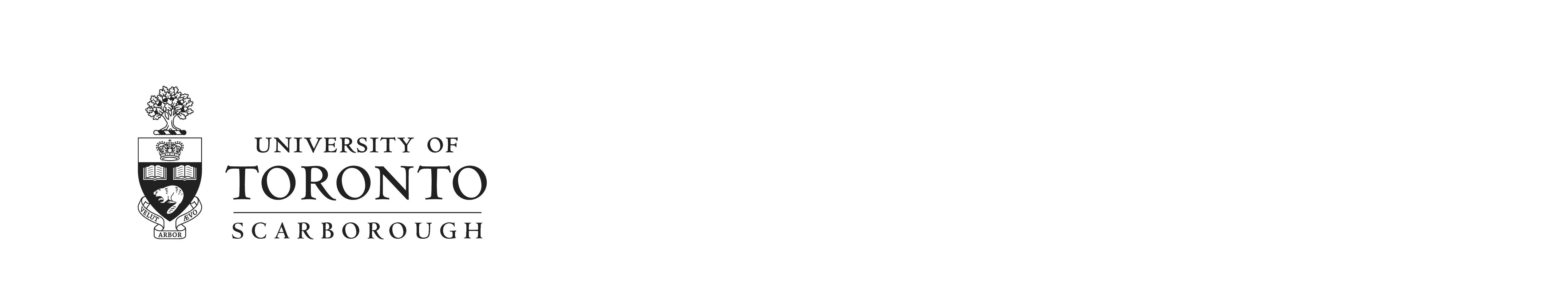 Office of the Vice-Principal Academic & DeanUTSC Course Resilience Planning Please complete this form for each course, and each section, that you are currently teaching and submit to your academic unit (e.g., Chair, Director, or delegated staff member) by Wednesday, 18 March 2020. For multi-section courses, this form may be completed best by the Course Coordinator.Access all of Quercus support materials at: https://www.utsc.utoronto.ca/projects/quercus/support/A. Course and Instructor InformationA. Course and Instructor InformationA. Course and Instructor InformationA. Course and Instructor InformationInstructor Name(s):Instructor Email(s):Course Code:Course Title:Course Time and Date:Location(s):Number of registered students:Delivery Method: 
(select all that apply)                Seminar                               Lecture                                          Lab                Seminar                               Lecture                                          Lab                Seminar                               Lecture                                          LabTeaching Assistants – Names and Emails:Teaching Assistants - Duties: 
(select all that apply)                Grading                               Tutorials                                         LabOther:                 Grading                               Tutorials                                         LabOther:                 Grading                               Tutorials                                         LabOther: You may also upload your syllabus and marking scheme to the Course Information System (https://www.sis.utoronto.ca/cis/ ). Please submit marks and grades for all student assignments (to-date) to your unit with this form – see information on how to download and upload grades from quercus.You may also upload your syllabus and marking scheme to the Course Information System (https://www.sis.utoronto.ca/cis/ ). Please submit marks and grades for all student assignments (to-date) to your unit with this form – see information on how to download and upload grades from quercus.You may also upload your syllabus and marking scheme to the Course Information System (https://www.sis.utoronto.ca/cis/ ). Please submit marks and grades for all student assignments (to-date) to your unit with this form – see information on how to download and upload grades from quercus.You may also upload your syllabus and marking scheme to the Course Information System (https://www.sis.utoronto.ca/cis/ ). Please submit marks and grades for all student assignments (to-date) to your unit with this form – see information on how to download and upload grades from quercus.B. Current Course PracticesB. Current Course PracticesB. Current Course PracticesB. Current Course PracticesAre you…YesNoIf yes, please describe how you are doing this (e.g. through Quercus, course web site, email, other)Posting course materials online (syllabus, readings, assignment details, etc.)Using online tools to communicate with students (e.g., Quercus, email)Accepting course assignments onlineAdministering quizzes/tests onlineUsing online discussion boardsFacilitating group activities onlineRecording your lectures or preparing pre-recorded audio files/videos and posting them online Live stream course or Holding virtual office hours
(e.g., Bb Collaborate Ultra)C. Planned Practices for Course ResilienceC. Planned Practices for Course ResilienceC. Planned Practices for Course ResiliencePlease indicate the actions/approaches you will use if you are unable to deliver your course in its current format. Below are a set of actions/approaches for you to consider as needed:     Please indicate the actions/approaches you will use if you are unable to deliver your course in its current format. Below are a set of actions/approaches for you to consider as needed:     Please indicate the actions/approaches you will use if you are unable to deliver your course in its current format. Below are a set of actions/approaches for you to consider as needed:     Action/approachDescribe your plan for implementation:How to do this and who can help:(quercus@utsc.utoronto.ca) Tip-sheets & guideshttps://www.utsc.utoronto.ca/projects/quercus/support/Posting course materials onlinehttps://q.utoronto.ca/courses/46670/pages/build-your-courseOnline communication with studentshttps://q.utoronto.ca/courses/46670/pages/build-your-course#announcements-communicationAccepting course assignments onlinehttps://q.utoronto.ca/courses/46670/pages/build-your-course#assignments-gradingAdministering quizzes/tests onlinehttps://q.utoronto.ca/courses/46670/pages/assessments#quizzesOnline discussion boardshttps://q.utoronto.ca/courses/46670/pages/build-your-course#discussion-boardFacilitating group activitieshttps://q.utoronto.ca/courses/46670/pages/groupsLive-streamed courses and virtual office hourshttps://q.utoronto.ca/courses/46670/pages/integration-blackboard-collaborate-ultra-web-conferencingLecture capture (recording, posting of pre-recorded videos)https://ctl1.utsc.utoronto.ca/quercus/help/Remote_lecture_recording_using_techSmith_snagit.pdfAssignments for laboratorieshttps://q.utoronto.ca/courses/46670/pages/build-your-course#assignments-gradingOtherD. Things to KnowD. Things to KnowIf you are making changes to your marking scheme…Note that marking scheme changes (including assignment grades and weighting, types of assignment, participation, and due dates) require the consent of a simple majority of students. Instructors must announce that a vote will be held one week in advance. The vote can take place in-class or online. Review the Grading Practices Policy (Section B., 1.3) and the UTSC Academic Handbook for more detail.If changes to your marking scheme are confirmed in the vote…Ensure that you communicate the change to all students in a timely manner and update relevant documents online (e.g. course syllabus, assignment details, etc.).Provide an updated marking scheme to your unit.If you change due dates Ensure that you communicate the changes to all students in a timely manner and update relevant documents online (e.g. course syllabus, assignment details, etc.).If you would like to discuss ways to revise your assignments plans (e.g. for re-weighting)… Speak to your Associate Chair or contact Dr. David Chan (Educational Developer, CTL) at davidyt.chan@utoronto.ca / (416) 287-7099.If you or your TAs have ungraded assignments, tests, or exams, or still need to return graded work to students…Ensure that you keep these materials in a secure location on campus. Student work should not leave campus.If you or your TAs have assigned grades for any term work…Ensure that you update your records, store them securely, and share them with your unit/department.If you have not already set up a way to communicate with your students…Consider using Quercus to post announcements, send messages, share updated assignment details, etc.If you need to make adjustments to TA assignments…Contact your Chair, Associate Chair (Undergraduate), or TA Coordinator, as appropriate.